INDIVIDUELLER FÖRDERPLAN  für  DEUTSCH als ZWEITSPRACHE   Lerngruppe/Niveau:                                            Lehrperson:                                                            Zeitraum:                                                                    FP-Nr.:INDIVIDUELLER FÖRDERPLAN  für  DEUTSCH als ZWEITSPRACHE   Lerngruppe/Niveau:                                            Lehrperson:                                                            Zeitraum:                                                                    FP-Nr.:INDIVIDUELLER FÖRDERPLAN  für  DEUTSCH als ZWEITSPRACHE   Lerngruppe/Niveau:                                            Lehrperson:                                                            Zeitraum:                                                                    FP-Nr.:INDIVIDUELLER FÖRDERPLAN  für  DEUTSCH als ZWEITSPRACHE   Lerngruppe/Niveau:                                            Lehrperson:                                                            Zeitraum:                                                                    FP-Nr.:INDIVIDUELLER FÖRDERPLAN  für  DEUTSCH als ZWEITSPRACHE   Lerngruppe/Niveau:                                            Lehrperson:                                                            Zeitraum:                                                                    FP-Nr.:INDIVIDUELLER FÖRDERPLAN  für  DEUTSCH als ZWEITSPRACHE   Lerngruppe/Niveau:                                            Lehrperson:                                                            Zeitraum:                                                                    FP-Nr.:INDIVIDUELLER FÖRDERPLAN  für  DEUTSCH als ZWEITSPRACHE   Lerngruppe/Niveau:                                            Lehrperson:                                                            Zeitraum:                                                                    FP-Nr.:INDIVIDUELLER FÖRDERPLAN  für  DEUTSCH als ZWEITSPRACHE   Lerngruppe/Niveau:                                            Lehrperson:                                                            Zeitraum:                                                                    FP-Nr.:INDIVIDUELLER FÖRDERPLAN  für  DEUTSCH als ZWEITSPRACHE   Lerngruppe/Niveau:                                            Lehrperson:                                                            Zeitraum:                                                                    FP-Nr.:INDIVIDUELLER FÖRDERPLAN  für  DEUTSCH als ZWEITSPRACHE   Lerngruppe/Niveau:                                            Lehrperson:                                                            Zeitraum:                                                                    FP-Nr.:INDIVIDUELLER FÖRDERPLAN  für  DEUTSCH als ZWEITSPRACHE   Lerngruppe/Niveau:                                            Lehrperson:                                                            Zeitraum:                                                                    FP-Nr.:INDIVIDUELLER FÖRDERPLAN  für  DEUTSCH als ZWEITSPRACHE   Lerngruppe/Niveau:                                            Lehrperson:                                                            Zeitraum:                                                                    FP-Nr.:INDIVIDUELLER FÖRDERPLAN  für  DEUTSCH als ZWEITSPRACHE   Lerngruppe/Niveau:                                            Lehrperson:                                                            Zeitraum:                                                                    FP-Nr.:INDIVIDUELLER FÖRDERPLAN  für  DEUTSCH als ZWEITSPRACHE   Lerngruppe/Niveau:                                            Lehrperson:                                                            Zeitraum:                                                                    FP-Nr.:Namen der SchülerInnen:Namen der SchülerInnen:Namen der SchülerInnen:Namen der SchülerInnen:Namen der SchülerInnen:Namen der SchülerInnen:Namen der SchülerInnen:Namen der SchülerInnen:Namen der SchülerInnen:Namen der SchülerInnen:Namen der SchülerInnen:Namen der SchülerInnen:Namen der SchülerInnen:Namen der SchülerInnen:THEMA: THEMA: THEMA: THEMA: THEMA: THEMA: THEMA: THEMA: THEMA: THEMA: THEMA: THEMA: THEMA: THEMA: LERNBEREICHIst-StandFörderzieleFörderzieleFörderzieleFörderangeboteDOKUMENTATIONDOKUMENTATIONDOKUMENTATIONDOKUMENTATIONDOKUMENTATIONDOKUMENTATIONDOKUMENTATIONLERNBEREICHIst-StandFörderzieleFörderzieleFörderzieleFörderangebote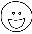 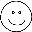 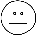 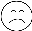 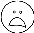 Gehörschulung/AusspracheAlphabetisierungZweitschrifterwerbWortschatzUSB DaZSprachstrukturenZone der nächsten Entwicklung USB DaZSatz- und Wortbau, Verbformen, Verbstellung, Nomen: Realisierung v. Subjekten u. Objek-ten, Aussageverbindungen (Konjunk-tionen), weitere Strukturwörter: Artikel, Präpositionen, PronomenHörverstehenSprechen/Mündliches SprachhandelnUSB DaZLesen/LeseverstehenLesen/LeseverstehenSchreiben/Schriftliches Sprachhandeln(Texte verfassen)USB DaZSchreiben/Schriftliches Sprachhandeln(Texte verfassen)USB DaZOrthografie(Rechtschreibung)USB DaZSprachbewusstheit(Sprachbetrachtung)Weitere Lernbereiche(z. B. Mathematik)Anmerkungen: Anmerkungen: Anmerkungen: Anmerkungen: Anmerkungen: Anmerkungen: Anmerkungen: Anmerkungen: Anmerkungen: Anmerkungen: Anmerkungen: Anmerkungen: Anmerkungen: Anmerkungen: 